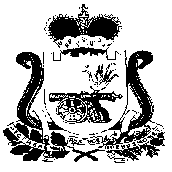 АДМИНИСТРАЦИЯ СТАБЕНСКОГО СЕЛЬСКОГО ПОСЕЛЕНИЯ СМОЛЕНСКОГО РАЙОНА СМОЛЕНСКОЙ ОБЛАСТИРАСПОРЯЖЕНИЕот «27» апреля 2024 года                                                                    		 № 10Об окончании отопительного сезона 2023-2024 гг. на территории Стабенского сельского поселенияСмоленского района Смоленской области         Руководствуясь Федеральным законом от 06 октября 2003года № 131-ФЗ «Об общих принципах организации местного самоуправления в Российской Федерации», Федеральным законом от 27 июля 2010 года № 190-ФЗ «О теплоснабжении», постановлением Правительства Российской Федерации от 06.05.2011 г. №354 «О предоставлении коммунальных услуг собственникам и пользователям помещений в многоквартирных домах и жилых домов», распоряжением Администрации муниципального образования «Смоленский район» Смоленской области от 27.04.2024г. №100-р, в связи с установившейся среднесуточной температурой воздуха выше +8 °С на протяжении 5 дней, рекомендовать:Директору ООО «Коммунальные системы «Жуково» Н.И. Толпыго завершить отопительный сезон на территории Стабенского сельского поселения Смоленского района Смоленской области 01 мая 2024 года. Опубликовать данное распоряжение на официальном сайте Администрации Стабенского сельского поселения.Контроль за исполнением данного распоряжения оставляю за собой.Глава муниципального образованияСтабенского сельского поселенияСмоленского района Смоленской области                             	Д.С.Чекрыжов